Service FootprintPartnership approach - report available to participating organisations.Table 1 – Sheet information in the Service footprint reportFor all Data Exchange reports, there is additional user guidance available on the Data Exchange website (https://dex.dss.gov.au/).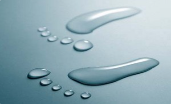 This report demonstrates outputs by outlet and region, to allow organisations to see where clients live, compared to where services are being delivered, or where staff are travelling to deliver them. The mapping functionality includes the ability to zoom in or out of statistical area (SA) levels. Report filters allow data to be displayed by reporting period, program activity and/or outlet.Unique features:Maps with various geographic boundaries marked, and zoom in and out functionality Allows a visualisation of client and outlet locations, which can provide insights into staff and client travel distances and the suitability of service delivery locationsKey questions:Examples of possible analysis areas (questions the report can answer)What program activities do we deliver? Where? Are there areas where there could be gaps? Or areas of overlapping services?How many clients and sessions do we have? If there are differences in client or session numbers between areas or outlets, what could the reasons be?Where do our clients live compared to where our services are delivered? Do we need to review the location of our outlets?What does our client group look like? Does the demographic composition correspond to what we expect to see for our program?Is there a trend in the location of clients or outlets which could have an impact on our staffing or other resourcing in future? How can we prepare for this?Main filters:Financial year / Reporting periodProgram and activityOutletsClient demographicsSheets:Measures / Notes:Displays:State, SA4, SA3, SA2(Statistical Area level 2, 3 & 4)Individual clients / individual client sessions / sessions per clientIndividual clients by: Client State -> SA4 -> SA3 -> SA2Outlet State -> SA4 -> SA3 -> SA2This sheet allows users to drill down from State to SA4 by selecting a particular State value. From SA4 users are also able to drill-down to SA3, and further down to SA2.Column graphs and mapSA4 (Statistical Area Level 4)Individual clients / individual client sessions / sessions per clientIndividual clients by Client SA4 or Outlet SA4Individual clients by client remoteness or outlet localityColumn graphs and mapSA3(Statistical Area Level 3)Individual clients / individual client sessions / sessions per clientIndividual clients byClient SA3 or Outlet SA3Individual client by client remoteness or outlet localityColumn graphs and mapSA2(Statistical Area Level 2)Individual clients / individual client sessions / sessions per clientIndividual clients by Client SA2 or Outlet SA2Individual client by client remoteness or outlet localityColumn graphs and mapLGA(Local Government Area)Individual clients / individual client sessions / sessions per clientIndividual clients by Client LGA or Outlet LGAIndividual client by client remoteness or outlet localityColumn graphs and mapRemoteness Individual clients /  individual client sessions / sessions per clientIndividual clients by client remoteness or outlet remotenessIndividual clients by Accommodation type or outlet localityColumn graphs and mapFootprint changes over timeIndividual clients per reporting periodIndividual clients per reporting period by: Client StateOutlet StateClient remotenessOutlet remotenessClient SA4Outlet SA4 Line chartsOutlet locationsIndividual clients / individual client sessions / sessions per clientIndividual clients by:outletclient remoteness  or outlet remotenessColumn graphs and mapChanges in outlet numbersIndividual Clients per reporting periodNumber of outlets per reporting period by:Outlet StateOutlet remotenessOutlet SA4 Line chartsChanges in outlet loadAverage number sessions per outlet per reporting periodAverage number sessions per outlet per reporting period by:Outlet StateOutlet remotenessOutlet SA4  Line charts and heatmapsOutlet listingDetailed listing of every outlet. NB: Only outlets with one or more sessions are included in the tableTableClient demographicsNumber of individual clientsIndividual clients by: age gender Indigenous statusdisability statusBar  and pie chartsExtended demographicsIndividual clients by: highest level of educationemployment statusNDIS eligibility statusis client a carer flagBar graphClient demographics – CALD Individual clients by: cultural and linguistic diversity statuscountry of birthmain language spoken at homePie charts and tablesAncestry and MigrationIndividual clients by:ancestrymigration visa flag - > visa typeyears in AustraliaBar and pie charts, and tableHome situationIndividual clients byhomelessness statushousehold compositionannual incomeincome sourceBar graph and tableInformation Glossary of terms used, grouped by categoryVersion history / changesLists